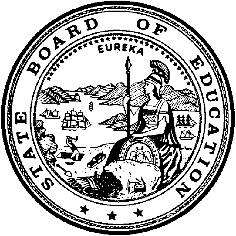 California Department of EducationExecutive OfficeSBE-003 (REV. 11/2017)sbe-apr18item01California State Board of Education
April 2018 Agenda
Item #02SubjectGENERAL PUBLIC COMMENT.Public Comment is invited on any matter not included on the printed agenda. Depending on the number of individuals wishing to address the State Board, the presiding officer may establish specific time limits on presentations.Type of ActionInformationSummary of the Issue(s)This is a standing item on the agenda, which allows the members of the public to address the board on any matter that is not included in this meeting’s agenda.RecommendationNot applicable.Brief History of Key IssuesNot applicable.Summary of Previous State Board of Education Discussion and ActionNot applicable.Fiscal Analysis (as appropriate)Not applicable.Attachment(s)Not applicable.